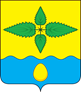 ОМСКИЙ  МУНИЦИПАЛЬНЫЙ  РАЙОН ОМСКОЙ  ОБЛАСТИСовет Иртышского сельского поселенияРЕШЕНИЕОт 24.04.2020   №   5Об утверждении перечня должностей муниципальной службы Иртышского сельского поселения Омского муниципального района Омской области, при назначении на которые граждане обязаны представлять представителю нанимателя (работодателю) сведения о своих доходах, расходах,  имуществе и обязательствах имущественного характера, а также сведения о доходах, об имуществе и обязательствах имущественного характера своих супруги (супруга) и несовершеннолетних детей (далее - Перечень).Руководствуясь пунктом 8 статьи 12 Федерального закона от 02 марта 2007 года № 25-ФЗ «О муниципальной службе в Российской Федерации», статьей 8 Федерального закона от 25 декабря 2008 года № 273-ФЗ «О противодействии коррупции», Совет Иртышского сельского поселения Омского муниципального района Омской областиРЕШИЛ:1. Утвердить прилагаемый Перечень должностей муниципальной службы в администрации Иртышского сельского поселения Омского муниципального района Омской области, при назначении на которые граждане и при замещении которых муниципальные служащие обязаны представлять представителю нанимателя (работодателю) сведения о своих доходах, расходах,  имуществе и обязательствах имущественного характера, а также сведения о доходах, об имуществе и обязательствах имущественного характера своих супруги (супруга) и несовершеннолетних детей (далее - Перечень).2. Заместителю Главы  Иртышского сельского поселения  ознакомить муниципальных служащих администрации с утвержденным Перечнем.3. Признать утратившим силу Решение Совета Иртышского сельского поселения Омского муниципального района Омской области № 2 от 17.01.2014 года «Об утверждении перечня должностей муниципальной службы Иртышского сельского поселения, при назначении на которые и при замещении которых муниципальные служащие обязаны предоставлять сведения о своих расходах, доходах, а также сведения о расходах,доходах своих супруги (супруга) и несовершеннолетних детей.   4. Настоящее постановление вступает в силу после подписания и подлежит размещению на официальном сайте поселения в информационно-телекоммуникационной сети «Интернет».5. Контроль за исполнением настоящего Решения оставляю за собой.Глава сельского поселения                                                          И.В.БарабановПриложениек Решению Совета Иртышскогосельского поселения Омскогомуниципального района Омской областиот  24.04.2020   №  5Перечень должностей муниципальной службы в администрации Иртышского сельского поселения Омского муниципального района Омской области, при назначении на которые граждане и при замещении которых муниципальные служащие обязаны представлять представителю нанимателя (работодателю) сведения о своих доходах, расходах,  имуществе и обязательствах имущественного характера, а также сведения о доходах, об имуществе и обязательствах имущественного характера своих супруги (супруга) и несовершеннолетних детейЗаместитель Главы сельского поселения;Главный специалист;Специалист 1 категории.